SMLOUVA o zajištění
FYZICKÉ OSTRAHY A recepční služby (OsTrava)uzavřená dle ust. § 1 odst. 2 a § 1724 a násl.
zákona č. 89/2012 Sb., občanského zákoníku (dále i „občanský zákoník“)(číslo smlouvy dodavatele: SOD 111-008-16)Čl. I. Smluvní stranyČeská průmyslová zdravotní pojišťovnasídlo:	Jeremenkova 161/11, Vítkovice, 703 00 OstravaIČO: 	47672234zastoupena:	JUDr. Petrem Vaňkem, Ph.D., generálním ředitelemzapsána:	ve veřejném rejstříku vedeném Krajským soudem v Ostravěsp. zn.:	oddíl AXIV, vložka 545dále i „objednatel“ nebo „ČPZP“aIPO – STAR s.r.o.  sídlo:	Hynaisova 692/13, 709 00  Ostrava-Mariánské HoryIČO: 	60778156DIČ:	CZ60778156zastoupena:	Ing. Radimem Nováčkem, jednatelemzapsána:	ve veřejném rejstříku vedeném Krajským soudem v Ostravěsp. zn.:	oddíl C, vložka 6751dále i „dodavatel“dále společně i jako „smluvní strany“Čl. II. Účel smlouvy1. Účelem smlouvy je úprava podmínek zajištění komplexních služeb v oblasti ostrahy majetku a osob a zajištění recepčních služeb (dále jen „předmět smlouvy“).2. Dodavatel se zavazuje poskytovat objednateli služby a plnění vymezené touto smlouvou a objednatel se zavazuje tyto služby a plnění přijmout a zaplatit dodavateli odměnu za podmínek stanovených touto smlouvou.3. Dodavatel prohlašuje, že má veškerá oprávnění vyžadovaná příslušnými právními předpisy k poskytování služeb objednateli podle této smlouvy.Čl. III. Vymezení pojmůMajetkem objednatele se pro účel této smlouvy rozumí:a) Nemovitosti ve vlastnictví objednatele:Budova č. p. 161 na pozemku parc. č. 832/1Budova bez čp/če na pozemku parc. č. 832/2(společně dále i „objekt Jeremenkova“)Budova č. p. 1189 na pozemku parc. č. 883/16Pozemek parc. č. 883/24Pozemek parc. č. 883/28Pozemek parc. č. 883/30 Pozemek parc. č. 883/32Pozemek parc. č. 883/36 Pozemek parc. č. 1250/3(společně dále i „objekt Zalužanského“)vše zapsáno v katastru nemovitostí u Katastrálního úřadu pro Moravskoslezský kraj, Katastrální pracoviště Ostrava na LV č. 1186 pro okres Ostrava-město, obec Ostrava a katastrální území Vítkovice(objekt Jeremenkova, objekt Zalužanského, dále společně i jako „nemovitosti objednatele“ nebo též jako „objekty“).b) Movitý majetek ve vlastnictví objednatele (vnitřní vybavení, zařízení, automobily atd.) nacházející se v budovách nebo na pozemcích objednatele.Osobami se pro účely této smlouvy rozumí klienti, pojištěnci, zaměstnanci a smluvní partneři objednatele a třetí osoby či návštěvy objednatele.Zamezení úniku utajovaných skutečností z nemovitostí objednatele – zamezením je myšlena činnost spojená pouze s fyzickou ostrahou a jedná se o minimalizaci rizik či bránění úniku utajovaných skutečností z nemovitostí objednatele. Zajišťování odtahu - pod pojmem „zajišťování“ je myšlena komunikace s městskou policií, která bude případné odtahy provádět. Odtahu neoprávněně parkujících vozidel je možné i předcházet monitoringem parkovacích ploch (prostřednictvím kamer) či kontrolou oprávněnosti parkování na příslušném parkovacím místě.Čl. IV. Předmět smlouvyDodavatel se zavazuje zajišťovat v každém jednotlivém objektu (objekt Jeremenkova a objekt Zalužanského) výkon předmětu smlouvy v rámci jedné směny vždy jedním zaměstnancem, a to: a) ostrahu majetku a osob v nemovitostech objednatele v pracovní dny v době od 18:00 do 6:00 hod. následujícího dne a v mimopracovní dny nonstop v rozsahu:minimalizace rizika rozkrádání a poškozování majetku objednatele,zamezení úniku utajovaných skutečností z nemovitosti objednatele,bránění vzniku mimořádných událostí,provádění namátkové kontroly vozidel a osob a jejich zavazadel při vjezdu/výjezdu či vstupu/výstupu do/z nemovitosti objednatele,kontrola oprávněnosti vstupu do objektů objednatele a vykázání nežádoucích osob,zabezpečení součinnosti s Policií ČR při zadržení osoby páchající trestnou činnost nebo osoby z této činnosti podezřelé,obsluha elektrické zabezpečovací signalizace (dále jen „EZS“), elektrické protipožární signalizace (dále jen „EPS“), kamerového systému (dále jen „CCTV“) a řešení mimořádných událostí,výdej, kontrola a převzetí klíčů zaměstnancům či smluvním třetím osobámobsluha vrat vjezdu vozidel do/ze dvora objektu Jeremenkova, obsluha závory vjezdu a výjezdu vozidel na/z parkoviště objektu Zalužanského, kontrola neporušenosti vnějšího pláště a vnitřních prostor budov objednatele pravidelnou kontrolní obchůzkou,kontrola uzavření a uzamčení vstupů, vnitřních dveří a oken,vizuální kontrola funkčnosti zařízení EZS a EPS budov a kontrola funkčnosti spojení s pultem centrální ochrany,součinnost s výjezdovou jednotkou dodavatele pro případ narušení  nemovitosti objednatele,prvotní ošetření vstupů do objektů objednatele solením či odklízením sněhu tak, aby tyto vstupy byly ošetřeny v pracovních dnech před 6:00 hod. Sůl pro tyto účely bude pořizována na náklady objednatele a bude k dispozici v prostorách recepce každého objektu.spolupráce s odpovědnými osobami objednatele, poskytování informací těmto osobám a odpovědí na dotazy.b) recepční službu v nemovitostech objednatele v pracovní dny od 6:00 do 18:00 hod. v rozsahu:odemykání a zamykání vchodových dveří do veřejných prostor (dle úředních hodin) a do neveřejného prostoru (odemknutí v 6:00 hodin, uzamknutí v 18:00 hodin),výdej, kontrola a převzetí klíčů zaměstnancům či smluvním třetím osobám,výdej a převzetí klíčů a dokladů od vozidel objednatele v době nepřítomnosti odpovědných zaměstnanců objednatele,evidence návštěv a poskytování informační služby návštěvám a jejich nahlášení příslušným zaměstnancům objednatele,obsluha EZS, EPS a CCTV a řešení mimořádných událostí,obsluha vrat vjezdu vozidel do/ze dvora objektu Jeremenkova, obsluha závory vjezdu a výjezdu vozidel na/z parkoviště objektu Zalužanského,zajišťování odtahu neoprávněně parkujících vozidel na parkovacích plochách objektů objednatele a na příjezdech k parkovacím místům nebo vjezdech do objektů objednatele,informování odpovědné osoby objednatele o mimořádných událostech.Dodavatel se zavazuje provádět předmět smlouvy řádně a včas jménem objednatele, na svůj náklad a na svoji odpovědnost.Dodavatel se zavazuje provádět předmět smlouvy v množství dohodnutém ve smlouvě a v kvalitě, která odpovídá účelu smlouvy.Dodavatel odpovídá při plnění předmětu smlouvy za dodržování předpisů o bezpečnosti práce a požární ochrany  (dále jen „BOZP a PO“), a zavazuje se zajistit prostředky první pomoci pro osoby, jejichž prostřednictvím realizuje plnění smlouvy.Není přípustné, aby zaměstnanci dodavatele plnili předmět smlouvy pod vlivem alkoholu nebo návykových látek.Čl. V. Způsob plněníDodavatel je povinen předmět smlouvy vykonávat při respektování veškerých právních předpisů platných v České republice.Dodavatel se zavazuje do dvou pracovních dnů od zahájení plnění předmětu smlouvy na své náklady instalovat v objektu Zalužanského a objektu Jeremenkova kontrolní obchůzkový systém, který umožní zpětnou kontrolu včasnosti a řádnosti obchůzkové služby. Kontrolní obchůzkový systém bude umístěn na místa po dohodě smluvních stran. Dodavatel se zavazuje uchovávat výstupy z kontrolního obchůzkového systému pro potřeby objednatele zpětně za dobu 3 měsíců a na požádání objednatele je předložit.O mimořádných skutečnostech v souvislosti s plněním předmětu smlouvy je dodavatel povinen informovat objednatele neprodleně, nejpozději do 1 hodiny od okamžiku, kdy se dodavatel o skutečnosti dozvěděl.Čl. VI. Doba plnění, ukončení smluvního vztahuTermín zahájení plnění předmětu smlouvy od 1. 9. 2016.Tato smlouva se uzavírá na dobu určitou a to do 31. 1. 2017.V případě, že se dodavatel dopustí podstatného porušení smluvních povinností, je objednatel oprávněn od této smlouvy v plném rozsahu odstoupit. Odstoupení je možno učinit pouze v písemné formě a je nutno jej doručit druhé smluvní straně. Odstoupení je účinné okamžikem doručení písemného oznámení o odstoupení dodavateli. Odstoupením od této smlouvy zaniknou všechna práva a povinnosti smluvních stran vyplývající z této smlouvy. Odstoupení se však nedotýká nároků na náhradu škody vzniklé do okamžiku odstoupení v důsledku porušení povinností vzniklých na základě této smlouvy, dále se nedotýká nároků na smluvní pokuty, které objednateli vůči dodavateli vznikly do okamžiku odstoupení od smlouvy.Čl. VII. Cena a platební podmínky1. Objednatel se zavazuje zaplatit dodavateli za plnění předmětu smlouvy cenu, která byla stanovena dohodou smluvních stran, kdy cena:a) za plnění předmětu smlouvy dle čl. IV., odst. 1. bodu a) za 1 hodinu a 1 zaměstnance (ostrahy majetku a osob) činí 107,20 Kč (bez DPH) pro výkon ostrahy majetku a osob. Dodavatel je oprávněn vždy po uplynutí kalendářního měsíce vystavit fakturu, na které bude pro objekt Jeremenkova a objekt Zalužanského samostatně stanovena výše fakturované ceny jako hodinová sazba pro výkon ostrahy majetku a osob x počet hodin plnění v uplynulém kalendářním měsíci b) za plnění předmětu smlouvy dle čl. IV., odst. 1. bodu b) za 1 hodinu a 1 zaměstnance (recepční služby) činí 110,70 Kč (bez DPH) pro výkon recepční služby. Dodavatel je oprávněn vždy po uplynutí kalendářního měsíce vystavit fakturu, na které bude pro objekt Jeremenkova a objekt Zalužanského samostatně stanovena výše fakturované ceny jako hodinová sazba pro výkon recepční služby x počet hodin plnění v uplynulém kalendářním měsíci K uvedeným cenám bude účtována sazba DPH v zákonné výši.Cena včetně DPH je cenou nejvýše přípustnou.Bude-li smlouva v určitém měsíci trvat jen po část daného měsíce, náleží dodavateli za takový měsíc poměrná část ceny.Dodavatel nemá právo na úhradu ceny za neprovedenou službu v rozsahu jejího neprovedení. O cenu neprovedené práce, bude snížena fakturovaná částka.Splatnost faktury je 14 kalendářních dní ode dne jejího doručení objednateli.Faktura musí obsahovat všechny zákonem požadované náležitosti. Faktura, která nebude obsahovat předepsané náležitosti daňového a účetního dokladu, náležitosti obchodní listiny dle občanského zákoníku, bude objednatelem vrácena dodavateli k doplnění bez proplacení. V takovém případě lhůta splatnosti počíná běžet znovu ode dne doručení opravené faktury. Objednatel nebude poskytovat dodavateli zálohu.Pro případ prodlení objednatele s úhradou faktury se sjednává úrok z prodlení ve výši 0,05 % z dlužné částky za každý den prodlení. Cenu lze překročit v případě změny sazby DPH mající vliv na předmět plnění.Čl. VIII. Práva a povinnosti dodavateleDodavatel se zavazuje dále postupovat podle pokynů objednatele a v souladu s jeho zájmy a předpisy. Dodavatel je povinen oznámit objednateli všechny okolnosti, jež mohou mít vliv na změnu pokynů objednatele. Od pokynů objednatele se dodavatel může odchýlit jen tehdy, je-li to naléhavě nezbytné v zájmu objednatele a nemůže-li včas obdržet jeho souhlas, jinak odpovídá za škodu, která odchýlením vznikla.Dodavatel je povinen hospodárně, efektivně a účelně nakládat s poskytnutými prostředky objednatele, zejména s energiemi.Plnění předmětu smlouvy v rozsahu čl. IV. odst. 1. bodu a), tj.  ostrahu majetku a osob, bude dodavatel vykonávat prostřednictvím osob zdravotně a fyzicky způsobilých, tj. osob schopných provádět ostrahu s ohledem na členitost objektů objednatele a zajištění funkčnosti ochranných systémů objednatele (např. EPS). Zaměstnanec dodavatele pro ostrahu bude v době výkonu předmětu smlouvy vybaven obranným sprejem, tonfou či teleskopickým obuškem a mobilním telefonem.Dodavatel se zavazuje předkládat objednateli písemně návrhy na opatření, které by zamezily nebo omezily nebezpečí ohrožení majetku a osob v nemovitostech objednatele a dále opatření, která uvádějí současný stav do souladu s platnou legislativou.Dodavatel odpovídá za dodržování všech dotčených ustanovení obecně závazných právních předpisů, které se bezprostředně vztahují k realizaci činností předmětu této smlouvy.Dodavatel zabezpečí proškolení a kontrolu dodržování předpisů BOZP a hygieny současně s předpisy PO u všech svých zaměstnanců pohybujících se v prostorách nemovitostí objednatele.Dodavatel je povinen doložit objednateli písemný záznam o poučení svých zaměstnanců vztahující se k mlčenlivosti o způsobu ochrany nemovitostí objednatele a skutečnostech, které by se mohli dozvědět při plnění této smlouvy. Bezúhonnost zaměstnanců je dodavatel oprávněn doložit čestným prohlášením na začátku každého kalendářního roku, příp. při změně zaměstnance.Dodavatel je povinen zajistit výkon ostrahy a recepční služby tak, aby nedocházelo k ohrožení zdraví a života zaměstnanců objednatele či jiných osob zdržujících se v nemovitostech objednatele.Dodavatel je povinen zajistit výkon fyzické ostrahy a recepční služby tak, aby nedocházelo k omezení zaměstnanců objednatele při výkonu jejich činnosti, zvláště pak vyškolit zaměstnance vykonávající recepční službu a zamezit častému střídání zaměstnanců na tomto pracovišti.Dodavatel je povinen provádět kontrolu svých zaměstnanců při plnění předmětu smlouvy a o této kontrole provést zápis do příslušné knihy uložené na každé z recepcí.Dodavatel je povinen dodržovat zákaz používání PC, telefonů a dalšího zařízení, které se nachází v nemovitostech objednatele a jsou ve vlastnictví či v držení objednatele, vyjma zařízení k tomu určených objednatelem.Zaměstnanci dodavatele zajišťující výkon předmětu této smlouvy jsou povinni být vybaveni jednotným služebním stejnokrojem označeným logem dodavatele, identifikační kartou a mobilním telefonem s možnosti volání na pult centrální ochrany (dále jen „PCO“).Dodavatel je povinen do dvou kalendářních dnů od podpisu této smlouvy zajistit na své náklady připojení/přepojení EZS objednatele, příp. EPS na PCO dohodnutou přenosovou cestou a sdělit objednateli kontaktní údaje na PCO.V případě narušení objektů podléhajících ostraze a vzniku jiných mimořádných událostí zajistí dodavatel okamžitý výjezd mobilní hlídky a předání informace osobám uvedeným v čl. XIII, odst. 1 této smlouvy. Veškerá činnost PCO je již zahrnuta v ceně dle této smlouvy, zajišťuje ji na své náklady dodavatel (s výjimkou „planého“ výjezdu, který způsobil objednatel).Dodavatel je povinen na vyžádání předat objednateli záznamy PCO v elektronické podobě. Dodavatel je povinen data z PCO zachovat zpětně za 3 měsíce.Dodavatel se zavazuje, že předloží objednateli do 10 kalendářních dnů ode dne uzavření této smlouvy jmenný seznam (jméno, příjmení) bezúhonných členů realizačního (bude dodavatelem prokazováno čestným prohlášením) týmu v členění: A) tým ostrahy a B) tým recepčních. Bezúhonnost zaměstnanců je dodavatel oprávněn doložit čestným prohlášením. Člena realizačního týmu je dodavatel oprávněn změnit pouze z vážných důvodů na základě písemného sdělení změny, ve které dodavatel uvede důvod navrhované změny. Přílohou žádosti bude nový seznam členů realizačního týmu. Žádost musí být doručena objednateli minimálně 1 týden před datem změny.Dodavatel při provádění služeb ostrahy majetku a osob a recepční služby vede Knihu strážní a recepční služby, a to pro každý objekt objednatele samostatně, ve které eviduje alespoň dobu nástupu a ukončení služeb ostrahy majetku a osob a recepční služby, základní záznam o průběhu služeb ostrahy majetku a osob (tj. uvedení standardního průběhu nebo popisu mimořádných situací) a recepční služby, místo výkonu služeb ostrahy majetku a osob a recepční služby a jméno a příjmení zaměstnance provádějícího služby ostrahy majetku a osob a recepční službu. Kniha strážní a recepční služby bude uložena vždy na recepci daného objektu.Kontroloři jakosti:a) Dodavatel pověřil kontrolou jakosti služby ostrahy majetku a osob (kontrolor jakosti ostrahy):pro objekt Jeremenkova: Martin Halfar, tel./mobil:, e-mail:,pro objekt Zalužanského: Martin Halfar, tel./mobil:, e-mail:,b) Změna kontrolora jakosti je možná pouze na základě vážného důvodu, za dodržení ust. § 82 odst. 7 zákona č. 137/2006 Sb., o veřejných zakázkách, ve znění platném ke dni zahájení zadávacího řízení (dále i „ZVZ“), po předložení seznamu techniků či technických útvarů (tj. za podmínky prokázání všech skutečností požadovaných zadavatelem v zadávacím řízení), a po předchozím písemném souhlasu objednatele; nevydá-li objednatel souhlas do 20 kalendářních dnů ode dne doručení žádosti dodavatele, má se za to, že souhlas nevydal, přičemž žádost o změnu kontrolora jakosti ostrahy lze podat i opakovaně.Požadavky na stejnokroj ostrahy a recepční:Zaměstnanec ostrahy i recepce dbá na to, aby byl upraven a oblečen způsobem, který je adekvátní jeho práci, pracovním povinnostem a odpovídající postavení ČPZP na trhu.Vzhled stejnokrojů používaných dodavatelem je součástí nabídky do zadávacího  řízení na dodavatele služeb. Změna stejnokroje je možná pouze po předchozím písemném souhlasu objednatele.Čl. IX. Práva a povinnosti objednateleObjednatel poskytne pro plnění předmětu smlouvy dodavateli  zázemí v tomto rozsahu:Objekt Jeremenkova:šatní skříně ve společném prostoru pro výkon ostrahyObjekt Zalužanského:šatní skříně v prostorách recepce pro výkon ostrahyObjednatel dále umožní službu konajícímu zaměstnanci dodavatele využívat sociální zazemí. Prostor každé recepce je vybaven telefonním přístrojem s možností volání v rámci České republiky. Hovory v rámci ČPZP jsou zdarma. Hovory realizované mimo rámec ČPZP z těcho telefonních přístrojů budou dodavateli měsíčně fakturovány k úhradě.Objednatel má právo provádět kontrolu činností dodavatele.Objednatel je povinen informovat dodavatele o skutečnostech majících vliv na plnění předmětu této smlouvy.Objednatel seznámí zástupce dodavatele dle čl. XIII. odst. 1. b. s vnitřními předpisy týkající se BOZP a PO pro předmětné objekty, kteří jsou povinni s nimi seznámit ostatní osoby podílející se na plnění předmětu smlouvy.Čl. X. Odpovědnost za škoduObjednatel a dodavatel mají vůči sobě vzájemnou povinnost ohlašovat si vznik škody související s touto smlouvou.V souladu s platnou legislativou nahradí jedna smluvní strana druhé škodu, kterou jí způsobí prokazatelným porušením svých povinností vyplývajících z této smlouvy, případně z obecně závazných a jiných právních předpisů.Dodavatel je povinen uhradit škodu, která vznikne objednateli nebo třetí osobě v důsledku porušení povinnosti dodavatele.Dodavatel se zavazuje mít po celou dobu účinnosti smlouvy sjednáno pojištění odpovědnosti za újmu způsobenou podnikatelskou činností (ostraha majetku a osob a recepční služby) třetí osobě s minimálním limitem pojistného plnění 200 mil. Kč. Pojištění se musí vztahovat na krytí újmy způsobené na majetku (budovy, převzaté věci) a na životě a zdraví třetích osob.  Pojistná smlouva je součástí nabídky dodavatele.Čl. XI. Kontrola jakosti, reklamační podmínkyDodavatel se zavazuje pravidelně provádět interní kontrolu jakosti provádění předmětu smlouvy, a to nejméně 5 krát měsíčně a z kontroly vyhotovit do 3 pracovních dnů zápis (dále i „zápis o interní kontrole“), v němž bude uvedeno minimálně:datum kontroly,účastníci kontroly,předmět kontroly,zjištění kontroly,opatření k odstranění nedostatků.Zápis o interní kontrole je dodavatel povinen doručit objednateli do 5 pracovních dnů ode dne jeho vyhotovení. Zápis lze doručit i e-mailem.Objednatel je oprávněn požadovat projednání zápisu o interní kontrole s příslušným kontrolorem jakosti, a to zejména přijatá opatření k odstranění zjištění. Jestliže objednatel vznese k přijatým opatřením důvodnou výhradu a ani po ní není přijato odpovídající nápravné opatření, je objednatel oprávněn účtovat smluvní pokutu ve výši 1.000,- Kč za každé jednotlivé porušení jakosti.Objednatel je oprávněn provádět plánované i neplánované kontroly jakosti plnění předmětu smlouvy (dále i „kontrola jakosti objednatele“). Jestliže o to objednatel požádá, musí se kontroly jakosti objednatele osobně zúčastnit příslušný kontrolor jakosti. Dodavatel se zavazuje zajistit účast příslušného kontrolora jakosti následující pracovní den od obdržení žádosti. Žádost lze sdělit i telefonicky či e-mailem. Objednatel je oprávněn u kontrolora jakosti uplatnit závady zjištěné objednatelem při kontrole jakosti (dále i „výtka“). Ve výtce objednatel uvede zjištěnou skutečnost, způsob sjednání nápravy a lhůtu pro jeho provedení. Kontrolor jakosti nebo dodavatel je zároveň povinen do 15 kalendářních dnů ode dne obdržení výtky podniknout opatření obecné povahy, která vedou k odstranění výskytu obdobných nedostatků opakovaně a o tomto opatření informovat objednatele. Jestliže se vytýkaný nedostatek vyskytuje opakovaně, je objednatel oprávněn již za 3. a každý následující opakovaný nedostatek účtovat smluvní pokutu ve výši 10.000,- Kč za každý jednotlivý nedostatek. Objednatel je oprávněn provést kontrolu požití alkoholu a návykových látek zaměstnanci dodavatele, a to za účasti příslušného kontrolora jakosti, který je povinen poskytnout řádnou součinnost.Případné reklamace provedených služeb předkládá objednatel formou zápisu v Knize strážní a recepční služby, v případě reklamace této služby. Reklamaci lze uplatnit i ústně u kontrolora jakosti. V tomto případě kontrolor jakosti provede o reklamaci zápis do příslušné knihy, a to nejpozději do 2 pracovních dnů ode dne uplatnění reklamace.Dodavatel je povinen reklamovanou vadu odstranit bez zbytečného odkladu, nejpozději do 24 hod. ode dne uplatnění reklamace.10. Objednatel je oprávněn v případě opodstatněné reklamace provedených recepčních služeb či služeb fyzické ostrahy či v případě neprovedení i jednotlivých služeb dle této smlouvy vykonat činnost vlastní silou na vlastní náklady nebo s využitím třetí osoby. Tyto náklady je pak oprávněn fakturovat dodavateli a dodavatel je povinen je uhradit do 14 dnů ode dne obdržení faktury.Čl. XII. Smluvní pokuta1. V případě nedodržení smluvních podmínek nebo neprovedení jednotlivých služeb dle čl. IV. této smlouvy je objednatel oprávněn požadovat po dodavateli smluvní pokutu 10.000,- Kč.2. Bez ohledu na smluvní pokutu uvedenou v odst. 1 tohoto článku je objednatel  oprávněn účtovat dodavateli smluvní pokutu, a to i opakovaně, ve výši:500,- Kč za pozdní obsazení pracoviště, a to za každých započatých 5 minut prodlení,1.000,- Kč za neobsazení pracoviště, a to za každý jednotlivý případ,1.000,- Kč za neodůvodněné opuštění pracoviště, a to za každý jednotlivý případ,1.000,- Kč za nedodržení povinnosti použití stejnokroje, a to za každý jednotlivý případ,5.000,- Kč za plnění předmětu smlouvy zaměstnancem pod vlivem alkoholu nebo jiné návykové látky, a to za každý jednotlivý případ,5.000,- Kč za neúčast kontrolora jakosti při kontrole jakosti objednatele, a to za každou takovou neúčast.3. Smluvní pokuty a úroky se nezapočítávají na náhradu případně vzniklé škody, kterou lze vymáhat samostatně.4. Smluvní pokuty a úroky jsou smluvní strany oprávněny započíst proti své oprávněné pohledávce vůči druhé smluvní straně.5. Zaplacením smluvní pokuty není dotčeno právo objednatele na náhradu škody.Čl. XIII. Komunikace mezi smluvními stranamiK řešení veškerých nejasných nebo sporných otázek týkajících se plnění předmětu smlouvy jsou příslušné tyto odpovědné osoby:a. za objednatele:	ve věcech smluvních:Ing. Stanislav Blahut, tel.:, e-mail: 	ve věcech technických:Ing. Josef Kaleta, tel.:, e-mail: 	ve věcech provozních:Ing. Jiří Noga, tel.:, e-mail: E-mailová komunikace ve věcech provozních bude vždy zasílána v kopii i na e-mail: b. za dodavatele:	ve věcech smluvních:Ing. Radim Nováček, tel., e-mail: 	ve věcech technických:Lukáš Neuwirt, tel., e-mail: 	ve věcech provozních:objekt Zalužanského a objekt Jeremenkova: Martin Halfar, tel., e-mail:,Smluvní strany umožňují změnu odpovědných osob uvedených v odst. 1. tohoto článku pouze formou písemného oznámení zaslaného druhé smluvní straně na adresu sídla nebo prostřednictvím datové schránky.Čl. XIV. Ostatní ujednání1. Dodavatel se zavazuje uchovat v tajnosti veškeré informace, okolnosti a údaje, které se dozvěděl v souvislosti s plněním předmětu smlouvy.2. Dodavatel potvrzuje podpisem této smlouvy, že si osobně prohlédl nemovitosti objednatele a tuto prohlídku považuje za dostatečnou.3. Dodavatel je povinen při realizaci této smlouvy dodržovat povinnosti stanovené zákonem č. 101/2000 Sb., o ochraně osobních údajů a o změně některých zákonů, ve znění pozdějších předpisů, zejména přijmout taková opatření, aby nemohlo dojít k neoprávněnému nebo nahodilému zpřístupnění osobních údajů pojištěnců objednatele, neoprávněným přenosům či jinému neoprávněnému zpracování, jakož i k jinému zneužití osobních údajů přístupných dodavateli v rámci činnosti dle této smlouvy. Uvedená povinnost platí i po skončení smluvního vztahu. Prokazatelné porušení této povinnosti dodavatelem je důvodem k okamžitému ukončení smlouvy ze strany objednatele a dodavatel je povinen uhradit škodu, která objednateli porušením této povinnosti vznikne. Touto škodou se rozumí rovněž sankce, které by objednatel byl povinen uhradit podle příslušných ustanovení tohoto zákona.Čl. XV. Závěrečná ustanovení1. Seznam (subdodavatelské schéma) osob, pomocí nichž dodavatel plní část předmětu smlouvy, nebo které dodavateli poskytují k plnění předmětu smlouvy určité věci či práva (dále i „subdodavatel“), tvoří přílohu č. 3 této smlouvy. Změna subdodavatele je možná pouze na základě vážného důvodu, za dodržení ust. § 82 odst. 7 zákona č. 137/2006 Sb., o veřejných zakázkách, v platném znění (dále i “ZVZ“), po předložení návrhu subdodavatelského schématu a dokladů prokazujících kvalifikaci v rozsahu prokazovaném původním subdodavatelem, prokazoval-li v zadávacím řízení část kvalifikace, a po předchozím písemném souhlasu objednatele. Nevydá-li objednatel souhlas do 20 kalendářních dnů ode dne doručení žádosti dodavatele, má se za to, že souhlas nevydal, přičemž žádost o změnu subdodavatele lze podat i opakovaně.2. Dodavatel předloží objednateli:a) seznam subdodavatelů podle ust. § 147a odst. 4 ZVZ, v případě, že žádnému ze subdodavatelů za plnění subdodávky neuhradil více než zákonem stanovený limit, uvede do seznamu subdodávek „bez subdodavatelů nad zákonem stanovený limit“, seznam subdodavatelů doručí nejpozději do 15 dnů od splnění smlouvy, pokud tak zhotovitel neučiní, je objednatel oprávněn účtovat smluvní pokutu ve výši 10 000,- Kč za každý i započatý den prodlení, právo na náhradu případné škody tím není dotčeno.b) má-li subdodavatel formu akciové společnosti, bude přílohou seznamu i seznam vlastníků akcií, jejichž souhrnná jmenovitá hodnota přesáhne 10 % základního kapitálu, seznam bude vyhotoven ve lhůtě 90 dnů před dnem předložení seznamu subdodavatelů, v případě, že žádný ze subdodavatelů majících formu akciové společnosti nemá akcionáře nad zákonem stanovený limit, uvede do přílohy seznamu subdodávek „bez vlastníků akcií nad zákonem stanovenou hodnotu“,c) pro strukturu údajů platí § 147a odst. 8 ZVZ.3. Dodavatel je povinen zachovávat mlčenlivost o všech skutečnostech, které se dozvěděl při realizaci smlouvy a v souvislosti s ní a které jsou chráněny příslušnými právními předpisy (zejména obchodní tajemství, osobní údaje, utajované informace) nebo které objednatel prohlásil za důvěrné. Povinnost mlčenlivosti trvá i po skončení platnosti této smlouvy. Tyto povinnosti se dodavatel zavazuje zajistit i u všech svých zaměstnanců, případně jiných osob, které dodavatel k realizaci této smlouvy použije.4. Dodavatel souhlasí se zpřístupněním nebo zveřejněním všech náležitostí tohoto smluvního vztahu.5. Dodavatel není oprávněn postoupit pohledávku plynoucí z této smlouvy třetí osobě bez předchozího písemného souhlasu objednatele.6. Strany si nepřejí, aby nad rámec výslovných ustanovení této smlouvy byla jakákoliv práva a povinnosti dovozovány z dosavadní či budoucí praxe zavedené mezi stranami či zvyklostí zachovávaných obecně či v odvětví týkajícím se předmětu plnění této smlouvy, ledaže je ve smlouvě výslovně sjednáno jinak. Vedle shora uvedeného si strany potvrzují, že si nejsou vědomy žádných dosud mezi nimi zavedených obchodních zvyklostí či praxe.7. Práva smluvních stran vyplývající z této smlouvy či jejího porušení se promlčují ve lhůtě 10 let ode dne, kdy právo mohlo být uplatněno poprvé.8. Tato smlouva obsahuje úplné ujednání o předmětu smlouvy a všech náležitostech, které strany měly a chtěly ve smlouvě ujednat, a které považují za důležité pro závaznost této smlouvy. Žádný projev stran učiněný při jednání o této smlouvě ani projev učiněný po uzavření této smlouvy nesmí být vykládán v rozporu s výslovnými ustanoveními této smlouvy a nezakládá žádný závazek žádné ze stran.9. Strany si sdělily všechny skutkové a právní okolnosti, o nichž k datu podpisu této smlouvy věděly nebo vědět musely, a které jsou relevantní ve vztahu k uzavření této smlouvy. Kromě ujištění, která si strany poskytly v této smlouvě, nebude mít žádná ze stran žádná další práva a povinnosti v souvislosti s jakýmikoliv skutečnostmi, které vyjdou najevo a o kterých neposkytla druhá strana informace při jednání o této smlouvě. Výjimkou budou případy, kdy daná strana úmyslně uvedla druhou stranu ve skutkový omyl ohledně předmětu této smlouvy.10. Smluvní strany shodně prohlašují, že si smlouvu před jejím podpisem přečetly a že byla uzavřena po vzájemném projednání podle jejich pravé a svobodné vůle určitě, vážně a srozumitelně, nikoliv v tísni nebo za nápadně nevýhodných podmínek, a že se dohodly o celém jejím obsahu, což stvrzují svými podpisy.11. Neplatnost některého ustanovení smlouvy nemá za následek neplatnost celé smlouvy.12. Smluvní strany se zavazují veškeré spory vzniklé z této smlouvy primárně řešit smírnou cestou.13. Tuto smlouvu lze měnit pouze písemným oboustranně potvrzeným ujednáním výslovně nazvaným Dodatek ke smlouvě.14. Objednatel a dodavatel se zavazují, že obchodní a technické informace, které jim byly svěřeny smluvním partnerem, nezpřístupní třetím osobám bez písemného souhlasu druhé strany a nepoužijí tyto informace ani pro jiné účely, než pro plnění podle této smlouvy.15. Tato smlouva je vyhotovena ve třech stejnopisech, z nichž objednatel obdrží dvě vyhotovení a dodavatel jedno.16. Přílohy smlouvy:příloha č. 1 smlouvy: specifikace předmětu smlouvy pro fyzickou ostrahu a recepční službu objektů ČPZPpříloha č. 2 smlouvy: popis místa plnění fyzické ostrahy a recepční službypříloha č. 3 smlouvy: subdodavatelské schémaV Ostravě dne 31.8.2016	V Ostravě dne 31.8.2016	Za objednatele:	Za dodavatele:	________________________________	________________________________	JUDr. Petr Vaněk, Ph.D.	Ing. Radim Nováček	generální ředitel	jednatel	České průmyslová zdravotní pojišťovna	IPO – STAR s.r.o.příloha č. 1 smlouvy: specifikace předmětu smlouvy pro fyzickou ostrahu a recepční službu objektů Jeremenkova a ZalužanskéhoSpecifikace předmětu smlouvy pro fyzickou ostrahu a recepční službu objektů Jeremenkova a ZalužanskéhoA. Specifikace předmětu smlouvy pro fyzickou ostrahu objektů Jeremenkova a ZalužanskéhoZákladní pracovní povinnosti fyzické ostrahy:odemykání a zamykání vchodových dveří pro pojištěnce a klienty ČPZP (dle úředních hodin) a zaměstnance ČPZP (odemknutí v 6:00 hodin, uzamčení v 18:00 hodin), výdej klíčů zaměstnancům ČPZP a jejich převzetí při odchodu ze zaměstnání,výdej klíčů úklidové službě,výdej a převzetí klíčů a dokladů od vozidel ČPZP v době nepřítomnosti odpovědného zaměstnance objednavatele,evidence návštěv v objektech ČPZP a jejich nahlášení příslušným zaměstnancům ČPZP,obsluha elektrické zabezpečovací signalizace a elektrické protipožární signalizace,provádění fyzické kontroly prostorů areálu ČPZP po ukončení úklidu objektů a v době provádění výkonu ostrahy, provádět nezbytně nutné prvotní ošetření vstupů do objektů objednatele solením a odklízením sněhu,poskytování informací klientům či návštěvám ČPZP,výdej a příjem klíčů od kanceláří a prostor v objektu,příjem a výdej klíčů a dokladů k vozidlům objednatele,kontrola provádění evidence příchodů a odchodů zaměstnanci objednatele,sledování CCTV a reakce na mimořádné události,obsluha vrat průjezdu do/z dvora a obsluha závory parkoviště a vstupních dveří,kontrola vjezdu a výjezdu vozidel do/ze dvora a na/z vyhrazeného parkoviště,kontrola vjezdu a výjezdu vozidel do/z vnitřních garáží,řešení a zajišťování případného odtahu neoprávněně parkujících vozidel na parkovacích místech v nemovitostech objednatele a na příjezdech k parkovacím místům nebo vjezdech do nemovitostí objednatele,informování odpovědného zaměstnance objednatele o mimořádných událostech.Fyzická ostraha na vrátnici:poskytování informací klientům či návštěvám ČPZP,výdej a příjem klíčů od kanceláří a prostor v objektu,příjem a výdej klíčů a dokladů k vozidlům objednatele,kontrola provádění elektronické evidence příchodů a odchodů zaměstnanci objednatele,sledování CCTV a reakce na mimořádné události,obsluha vrat průjezdu do/z dvora a obsluha závory parkoviště,kontrola vjezdu a výjezdu vozidel do/ze dvora a vyhrazené parkoviště, kontrola oprávnění parkovat na vyhrazených místech,řešení a zajišťování případného odtahu neoprávněně parkujících vozidel na parkovacích místech objednatele,kontrolní obchůzky a kontroly zabezpečení objektů, hlavně vstupů a oken, reakce na poplachy na EZS a EPS,solení a odklízení sněhu z přístupových míst do objektů objednatele,informování odpovědného zaměstnance objednatele o mimořádných událostech.Kontrola osob a vozidel:kontrola oprávněnosti vstupu a výstupů zaměstnanců objednatele do/z objektů ČPZP,kontrola dodržování zákazu donášky zbraní, alkoholu a omamných látek do objektů ČPZP,v případě příchodu zaměstnance objednatele nebo jiné osoby v podnapilém stavu nebo pod vlivem omamných látek zabránění v jeho vstupu a přivolání odpovědného zaměstnance objednatele,v případě podezření vizuální kontrola obsahu zavazadla/vozidla,kontrola vynášeného majetku objednatele na základě povolení oprávněným zaměstnancem objednatele,zjišťování účelu vstupu návštěv a klientů do objektů ČPZP,telefonické vyrozumění příslušného zaměstnance o příchodu návštěvy nebo dodavatelské firmy, vedení evidence návštěv (jméno/příjmení, název firmy, čas příchodu a odchodu a jméno navštíveného zaměstnance/útvaru objednavatele),poučení návštěv a cizích osob vstupujících do objektů ČPZP o jejich povinnostech a možných rizicích v objektech ČPZP,ostraha nevpustí do objektu osobu ve stavu neslučujícím se s provozním režimem objednatele - podnapilé osoby, osoby pod vlivem omamných látek, při nepřítomnosti navštíveného apod.,kontrola oprávněnosti vjezdu vozidel do dvora, na vyhrazené parkoviště a oprávněnost parkování,kontrola oprávněnosti řidiče k výjezdu s vozidlem z objektů ČPZP.Klíčový režim:výdej klíčů zaměstnancům ČPZP a jejich převzetí při odchodu ze zaměstnání,výdej a příjem klíčů úklidové službě,výdej a příjem klíčů od návštěv či třetích osob,výdej klíčů a dokladů a příjem od vozidel objednatele dle pokynů pověřených zaměstnanců objednatele,provádění záznamů o výdeji klíčů. Kontrolní obchůzky:ostraha provádí kontrolní obchůzky v objektu objednatele po určených trasách v nepravidelných časech a několika variantách dle plánu objektu s vyznačenými trasami, a to minimálně 1 za hodinu,ostraha používá při kontrolních obchůzkách čtečku elektronického kontrolního obchůzkového systému,ostraha může trasu kontrolní obchůzky změnit v případě mimořádné události na dobu nezbytně nutnou, přičemž mimořádnou událost ihned po zjištění telefonicky nahlásí na PCO,v pracovní době objednatele neprovádí ostraha kontrolní obchůzky,po dobu absolvování obchůzky musí být uzamčeny vchody v jednotlivých objektech.Obsluha elektrické zabezpečovací a protipožární signalizace:po signalizaci poplachu ostraha kontaktuje PCO,v co nejkratším čase provede kontrolu narušeného prostoru, vstupů (dveří a oken) a areálu ČPZP,narušení areálu ČPZP hlásí PCO a odpovědnému zaměstnanci objednatele,v případě zjištění narušení, vniknutí nebo poškození majetku střeží ostraha areál ČPZP do příjezdu zásahové jednotky, Policie ČR nebo zaměstnance objednatele, v případě planého poplachu EZS nebo EPS oznámí ostraha planý poplach telefonicky na PCO, v případě tísně a ohrožení použije ostraha pro odhlášení poplachu vynucené pachatelem na PCO smluvené heslo,v případech planého poplachu provádí ostraha následně četnější kontroly daného prostoru areálu ČPZP.Kontrola areálu ČPZP:kontrolu budov zajišťuje ostraha průběžným sledováním CCTV a vyhodnocováním aktuální bezpečnostní situace,kontrolu budov dále ostraha zajišťuje v průběhu kontrolních obchůzek,při kontrole budov je hlavně mimo jiné kontrolováno uzavření a uzamčení vstupů a oken.B. Specifikace předmětu smlouvy pro recepční službu objektů Jeremenkova a ZalužanskéhoZákladní pracovní povinnosti recepční služby:odemykání a zamykání vchodových dveří pro pojištěnce a klienty ČPZP (dle úředních hodin) a zaměstnance ČPZP (odemknutí v 6:00 hodin, uzamčení v 18:00 hodin), výdej klíčů zaměstnancům ČPZP a jejich převzetí při odchodu ze zaměstnání,výdej klíčů úklidové službě,výdej a převzetí klíčů a dokladů od vozidel ČPZP v době nepřítomnosti odpovědného zaměstnance objednavatele,evidence návštěv v objektech ČPZP a jejich nahlášení příslušným zaměstnancům ČPZP,obsluha elektrické zabezpečovací signalizace a elektrické protipožární signalizace,provádění fyzické kontroly prostorů areálu ČPZP po ukončení úklidu objektů a v době provádění výkonu ostrahy, provádět nezbytně nutné prvotní ošetření vstupů do objektů objednatele solením či odklízením sněhu. poskytování informací klientům či návštěvám ČPZP,výdej a příjem klíčů od kanceláří a prostor v objektu,příjem a výdej klíčů a dokladů k vozidlům objednatele,kontrola provádění evidence příchodů a odchodů zaměstnanci objednatele,sledování CCTV a reakce na mimořádné události,obsluha vrat průjezdu do/z dvora a obsluha závory parkoviště a vstupních dveří,kontrola vjezdu a výjezdu vozidel do/ze dvora a na/z vyhrazeného parkoviště, obsluha závory parkoviště,kontrola vjezdu a výjezdu vozidel do/z vnitřních garáží,řešení a zajišťování případného odtahu neoprávněně parkujících vozidel na parkovacích místech v nemovitostech objednatele a na příjezdech k parkovacím místům nebo vjezdech do nemovitostí objednatele,kontrola vjezdu a výjezdu vozidel do/ze dvora a vyhrazené parkoviště, kontrola oprávnění parkovat na vyhrazených místech,kontrolní obchůzky a kontroly zabezpečení objektů, hlavně vstupů a oken, reakce na poplachy na EZS a EPS,informování odpovědného zaměstnance objednatele o mimořádných událostech.Kontrola osob a vozidel:kontrola oprávněnosti vstupu a výstupů zaměstnanců objednatele do/z objektů ČPZP,kontrola dodržování zákazu donášky zbraní, alkoholu a omamných látek do objektů ČPZP,v případě příchodu zaměstnance objednatele nebo jiné osoby v podnapilém stavu nebo pod vlivem omamných látek zabránění v jeho vstupu a přivolání odpovědného zaměstnance objednatele,v případě podezření vizuální kontrola obsahu zavazadla/vozidla,kontrola vynášeného majetku objednatele na základě povolení oprávněným zaměstnancem objednatele,zjišťování účelu vstupu návštěv a klientů do objektů ČPZP,telefonické vyrozumění příslušného zaměstnance o příchodu návštěvy nebo dodavatelské firmy, vedení evidence návštěv (jméno/příjmení, název firmy, čas příchodu a odchodu a jméno navštíveného zaměstnance/útvaru objednavatele),poučení návštěv a cizích osob vstupujících do objektů ČPZP o jejich povinnostech a možných rizicích v objektech ČPZP,ostraha nevpustí do objektu osobu ve stavu neslučujícím se s provozním režimem objednatele - podnapilé osoby, osoby pod vlivem omamných látek, při nepřítomnosti navštíveného apod.,kontrola oprávněnosti vjezdu vozidel do dvora, na vyhrazené parkoviště a oprávněnost parkování,kontrola oprávněnosti řidiče k výjezdu s vozidlem z objektů ČPZP.Klíčový režim:výdej klíčů zaměstnancům ČPZP a jejich převzetí při odchodu ze zaměstnání,výdej a příjem klíčů úklidové službě,výdej a příjem klíčů od návštěv či třetích osob,výdej klíčů a dokladů a příjem od vozidel objednatele dle pokynů pověřených zaměstnanců objednatele,provádění záznamů o výdeji klíčů.Obsluha elektrické a protipožární signalizace:po signalizaci poplachu kontaktuje PCO,v co nejkratším čase provede kontrolu narušeného prostoru, vstupů (dveří a oken) a areálu ČPZP,narušení areálu ČPZP hlásí PCO a odpovědnému zaměstnanci objednatele,v případě zjištění narušení, vniknutí nebo poškození majetku střeží areál ČPZP do příjezdu zásahové jednotky, Policie ČR nebo zaměstnance objednatele,v případě planého poplachu EZS nebo EPS oznámí planý poplach telefonicky na PCO,v případě tísně a ohrožení použije pro odhlášení poplachu vynucené pachatelem na PCO smluvené heslo,v případech planého poplachu provádí následně četnější kontroly daného prostoru areálu ČPZP,kontrolu objektu zajišťuje průběžným sledováním CCTV a vyhodnocováním aktuální bezpečnostní situace.V Ostravě dne 31.8.2016	V Ostravě dne 31.8.2016	Za objednatele:	Za dodavatele:	________________________________	________________________________	JUDr. Petr Vaněk, Ph.D.	Ing. Radim Nováček	generální ředitel	jednatel	České průmyslová zdravotní pojišťovna	IPO – STAR s.r.o.příloha č. 2 smlouvy: popis místa plnění fyzické ostrahy a recepční služby objektů Jeremenkova a ZalužanskéhoPopis místa plnění fyzické ostrahy a recepční služby objektů Jeremenkova a ZalužanskéhoObjekt Jeremenkova:a) Budova ČPZP na adrese Jeremenkova 11, 703 00 Ostrava – Vítkoviceobjekt podsklepen, má čtyři nadzemní podlažíb) Budova ČPZP na adrese Mírová 35a, 703 00 Ostrava – Vítkoviceobjekt podsklepen, má čtyři nadzemní podlažíObjekty a) a b) tvoří uzavřený (oplocený) areál se třemi přístupovými místy:Hlavní vchod do veřejné části - klientské haly (pro klienty objednatele)Boční vchod do neveřejné části (pro zaměstnance a návštěvy objednatele)Vjezd na dvůr pro vozidla, který je opatřen rolovacími vraty s dálkovým ovládáním.Objekt Zalužanského:Budova ČPZP na adrese Zalužanského 1189, 703 00 Ostrava - Vítkoviceobjekt částečně podsklepen, boční části objektu mají dvě nadzemní podlaží, střední část má čtyři nadzemní podlažíObjekt Zalužanského tvoří areál s těmito vstupními místy:Hlavní vchod do objektu (z ulice Mírová)Zadní vchod do objektu pro zaměstnance (z areálu Vítkovické nemocnice)Únikové východy u schodišť u bočních částí objektuVjezd na zadní parkoviště a výjezd je opatřen závorou. Další vlastní parkovací plochy v okolí objektu jsou přístupné z ulice Zalužanského a z ulice Mírová.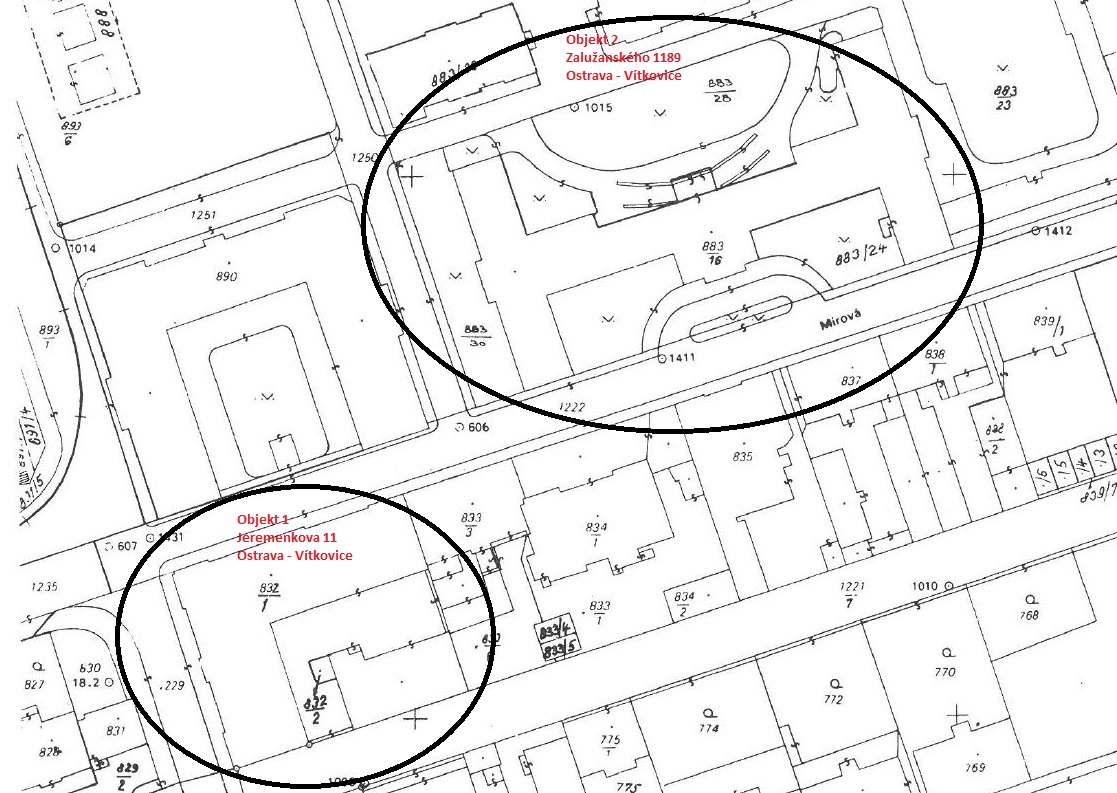 Objekt Zalužanského a objekt JeremenkovaV Ostravě dne 31.8.2016	V Ostravě dne 31.8.2016	Za objednatele:	Za dodavatele:	________________________________	________________________________	JUDr. Petr Vaněk, Ph.D.	Ing. Radim Nováček	generální ředitel	jednatel	České průmyslová zdravotní pojišťovna	IPO – STAR s.r.o.Příloha č. 3 smlouvy: subdodavatelské schémaSubdodavatelské schéma – BEZ SUBDODAVATELŮ	V Ostravě dne 31.8.2016	V Ostravě dne 31.8.2016	________________________________		___________________________	za objednatele	za dodavatele	JUDr. Petr Vaněk, Ph.D.	Ing. Radim Nováček	generální ředitel	jednatel	České průmyslová zdravotní pojišťovna	IPO – STAR s.r.o. pořadové číslo subdodávkyIČOnázev nebo obchodní firma/u fyzické osoby jméno, příjmení subdodavatelezemě sídla, místo podnikání nebo bydliště subdodavatelepopis části předmětu
plněné subdodavatelem---------------------------------------------